.Intro : 40 countsSec 1: VINE - HITCH, SIDE TOUCH - CROSS TOUCH - SIDE - HITCHSec 2: CROSS ROCK - RECOVER - R CHASSE, FWD - 1/2 PIVOT R - FWD SHUFFLESec 3: CROSS - FLICK.(x2), JAZZ BOX 1/4 RSec 4: FWD ROCK - RECOVER - COASTER STEP, BOMP HIPSTags : After wall 4 (12:00) Add 32 counts TagSec T1: WALK - WALK - WALK - 1/2 R FLICK, WALK - WALK, FWD SHUFFLESec T2:  SWAY - HOLD - SWAY - HOLD, BUMP HIPS (ROLLING BODY)Sec T3: WALK - WALK - WALK - 1/2 R FLICK, WALK - WALK, FWD SHUFFLESec T4:  SWAY - HOLD - SWAY - HOLD, BUMP HIPS (ROLLING BODY)Have Fun & Happy Dancing!!!Contacts :-Nina Chen : nina.teach.dance@gmail.comAmy Yang:yang43999@gmail.comDeadline of Love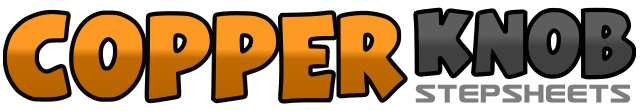 .......Count:32Wall:4Level:Improver.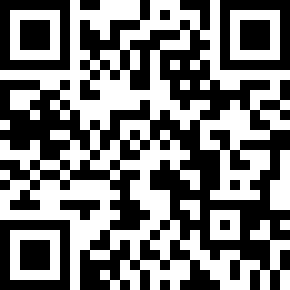 Choreographer:Nina Chen (TW) & Amy Yang (TW) - September 2017Nina Chen (TW) & Amy Yang (TW) - September 2017Nina Chen (TW) & Amy Yang (TW) - September 2017Nina Chen (TW) & Amy Yang (TW) - September 2017Nina Chen (TW) & Amy Yang (TW) - September 2017.Music:Ai De Qi Xian (爱的期限) - Qi Long (祁隆)Ai De Qi Xian (爱的期限) - Qi Long (祁隆)Ai De Qi Xian (爱的期限) - Qi Long (祁隆)Ai De Qi Xian (爱的期限) - Qi Long (祁隆)Ai De Qi Xian (爱的期限) - Qi Long (祁隆)........1 – 4Step RF to R - Step LF behind RF - Step RF to R - Hitch LF5 – 8Touch LF to L - Touch LF over RF - Step LF to L - Hitch RF12,3&4Rock RF over LF - Recover on LF, Step RF to R - Step LF beside RF - Step RF to R56,7&8Step LF fwd -  Pivot 1/2 turn R (6:00) weight on RF, Fwd shuffle (L R L)1 – 4Cross RF over LF - Flick LF to L, Cross LF over RF - Flick RF to R5 – 8Cross RF over LF - 1/4 turn R (9:00) step LF back - Step RF to R -  Cross LF over RF1 2,3&4Rock RF fwd - Recover on LF, Step RF back - Step LF beside RF - Step RF fwd5 – 8Step LF fwd while bump hips (L R L) - Hold (Wall 5-10 bump hips L R, L R L)1 – 4Step walk fwd on RF、LF、RF - 1/2 turn R (6:00) flick LF back5 6,7&8Step LF fwd - Step RF fwd, Fwd shuffle (L R L)1 – 4Step RF to R while sway hip R, Hold, Sway hip L, Hold5&6,7&8Bump hips (R L R) (L R L) or (Rolling body 4 counts)1 – 4Step walk fwd on RF、LF、RF - 1/2 turn R (6:00) flick LF back5 6,7&8Step LF fwd - Step RF fwd, Fwd shuffle (L R L)1 – 4Step RF to R while sway hip R, Hold, Sway hip L, Hold5&6,7&8Bump hips (R L R) (L R L) or (Rolling body 4 counts)